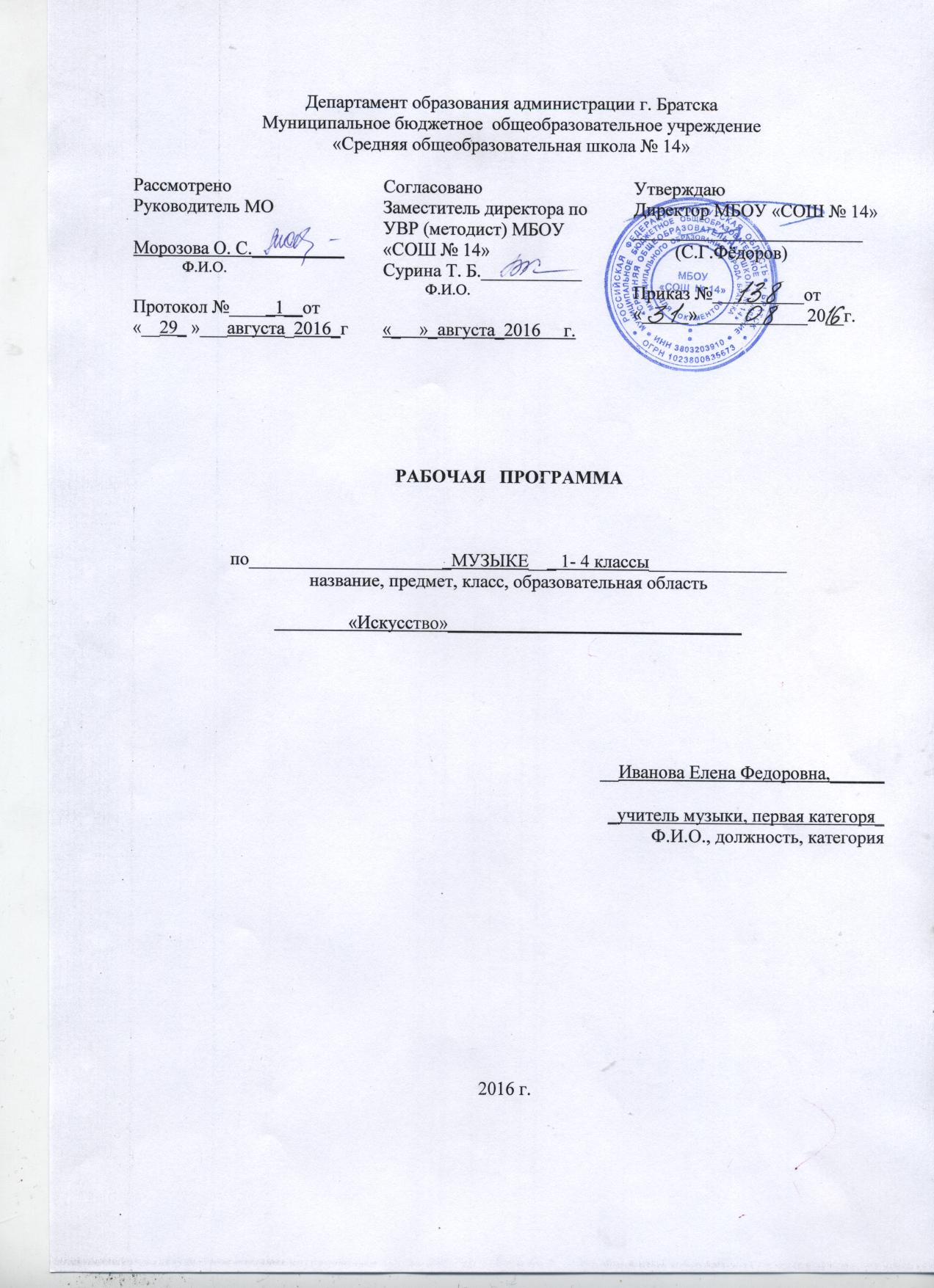 Планируемые результаты освоения учебного предмета «Музыка»Музыка в жизни человекаВыпускник научится: воспринимать музыку различных жанров, размышлять о музыкальных произведениях как способе выражения чувств и мыслей человека, эмоционально, эстетически откликаться на искусство, выражая своё отношение к нему в различных видах музыкальнотворческой деятельности; ориентироваться в музыкально-поэтическом творчестве, в многообразии музыкального фольклора России, в том числе родного края, сопоставлять различные образцы народной и профессиональной музыки, ценить отечественные народные музыкальные традиции; воплощать художественно-образное содержание и интонационно-мелодические особенности профессионального и народного творчества (в пении, слове, движении, играх, действах и др.).Выпускник получит возможность научиться: реализовывать творческий потенциал, осуществляя собственные музыкально- исполнительские замыслы в различных видах деятельности; организовывать культурный досуг, самостоятельную музыкально-творческую деятельность, музицировать.Основные закономерности музыкального искусстваВыпускник научится: соотносить выразительные и изобразительные интонации, узнавать характерные черты музыкальной речи разных композиторов, воплощать особенности музыки в исполнительской деятельности на основе полученных знаний; наблюдать за процессом и результатом музыкального развития на основе сходства и различий интонаций, тем, образов и распознавать художественный смысл различных форм построения музыки;общаться и взаимодействовать в процессе  вокального  воплощения различных художественных образов.Выпускник получит возможность научиться: реализовывать собственные творческие замыслы в различных видах музыкальной деятельности (в пении и интерпретации музыки, игре на детских элементарных музыкальных инструментах, музыкально-пластическом движении и импровизации); использовать систему графических знаков для ориентации в нотном письме при пении простейших мелодий; владеть певческим голосом как инструментом духовного самовыражения и участвовать в коллективной творческой деятельности при воплощении заинтересовавших его музыкальных образов.Музыкальная картина мираВыпускник научится: определять виды музыки, сопоставлять музыкальные образы в звучании различных музыкальных инструментов, в том числе и современных электронных; оценивать и соотносить музыкальный язык народного и профессионального музыкального творчества разных стран мира.Выпускник получит возможность научиться: адекватно оценивать явления музыкальной культуры и проявлять инициативу в выборе образцов профессионального и музыкально -поэтического творчества народов мира; оказывать помощь в организации и проведении школьных культурно-массовых мероприятий, представлять широкой публике результаты собственной музыкально-творческой деятельности (пение, инструментальное музицирование, драматизация и др.), собирать музыкальные коллекции (фонотека, видеотека).1класс (33ч.)Личностные результаты:У обучающегося будут сформированы:•	первичное представление о гражданской идентичности в форме осознания «Я» как юного гражданина России, осознание своей этнической и национальной принадлежности;•	развитие устойчивого интереса к  музыкальным  занятия;•	побуждение  эмоционального отклика  на  музыку  разных  жанров;•	уважительное отношение к культуре других народов;•	эстетические потребности, ценности  и чувства;•	развиты мотивы учебной деятельности; навыки сотрудничества с учителем и сверстниками.Обучающийся получит возможность для формирования:•	чувство гордости за свою Родину, российский народ и историю России;•	 целостный, социально ориентированный взгляд на мир в его органичном единстве и разнообразии природы, культур;•	проявлять эстетические и художественные предпочтения, позитивную самооценку;•	развиты этические чувства доброжелательности и эмоционально-нравственной отзывчивости, понимания и сопереживания чувствам других людей.Метапредметные результаты:У обучающегося будут сформированы:•	освоены начальные формы познавательной и личностной рефлексии;•	овладение логическими действиями сравнения, анализа, обобщения, установления аналогий; •	развиты мотивы учебной деятельности и сформирован личностный смысл учения; навыки сотрудничества с учителем и сверстниками.Обучающийся получит возможность для формирования:•	способность принимать и сохранять цели и задачи учебной деятельности, поиска средств ее осуществления;•	демонстрировать понимание интонационно-образной природы музыкального искусства, взаимосвязи выразительности и изобразительности в музыке, многозначности музыкальной речи в ситуации сравнения произведений разных видов искусств;•	продуктивно сотрудничать со сверстниками и взрослыми;•	 умение планировать, контролировать и оценивать учебные действия в соответствии с поставленной задачей и условием ее реализации; •	умение осуществлять информационную, познавательную и практическую деятельность с использованием различных средств информации и коммуникации.	Предметные результаты:Обучающиеся научатся:•         основы музыкальной культуры через эмоциональное активное восприятие, интерес к музыкальному искусству и музыкальной деятельности;	•           воспитаны нравственные и эстетические чувства: любовь к Родине;	•	начнут развиваться образное и ассоциативное мышление и воображение, музыкальная память и слух, певческий голос;•	развитие  умений  учащихся  воспринимать  музыкальные   произведения с ярко выраженным  жизненным  содержанием, определение их  характера  и настроения;•	формирование  навыков  выражения  своего  отношения  музыке  в  слове (эмоциональный словарь), пластике, а  так же, мимике;•	развитие  умений  откликаться  на  музыку  с  помощью   простейших   движений и пластического интонирования,   драматизация  пьес  программного характера.•	освоение  элементов  музыкальной   грамоты  как  средство  осознания музыкальной речи;•	узнавать изученные музыкальные сочинения, называть их авторов;•	воспринимать    музыку  различных   жанров.Обучающиеся получат возможность научиться:•           гордость за достижения отечественного и мирового музыкального искусства;•	развитие певческих  умений и навыков  (координации  между слухом и голосом, выработка унисона,  кантилены,  спокойного дыхания),  выразительное  исполнение песен;•	 воплощать музыкальные образы при создании театрализованных и музыкально-пластических композиций, разучивании и исполнении вокально-хоровых произведений;•	реализовать собственный творческий потенциал, применяя музыкальные знания и представления о музыкальном искусстве для выполнения учебных и художественно- практических задач;•	более качественно воплощать музыкальные образы при создании театрализованных и музыкально-пластических композиций, разучивании и исполнении вокально-хоровых произведений;•	использовать систему графических знаков для ориентации в нотном письме;•	учебно-творческие способности в различных видах музыкальной деятельности. Содержание программного материала  1 класс (33 часа)Раздел 1. «Музыка вокруг нас»      Музыка и ее роль в повседневной жизни человека. Композитор – исполнитель – слушатель. Песни, танцы и марши — основа многообразных жизненно-музыкальных впечатлений детей. Музы водят хоровод. Мелодия – душа музыки. Образы природы в музыке. Словарь эмоций. Музыкальная азбука. Музыкальные инструменты: свирель, дудочка, рожок, гусли, флейта, арфа. Звучащие картины. Русский былинный сказ о гусляре Садко. Музыка в праздновании Рождества Христова. Музыкальный театр: балет.Первые  опыты вокальных, ритмических и пластических импровизаций. Выразительное исполнение сочинений разных жанров и стилей. Выполнение творческих заданий, представленных в рабочих тетрадях.Тема полугодия: «Музыка вокруг нас»  – 16 часовУрок 1. И Муза вечная со мной! Композитор – исполнитель – слушатель. Рождение музыки как естественное проявление человеческого состояния.Муза – волшебница, добрая фея, раскрывающая перед школьниками чудесный мир звуков, которыми наполнено все вокруг. Композитор – исполнитель – слушатель.Урок 2, 3. Повсюду музыка слышна.Музыкальная речь как способ общения между людьми, ее эмоциональное воздействие на слушателей. Звучание окружающей жизни, природы, настроений, чувств и характера человека.Музыка, которая звучит в различных жизненных ситуациях. Характерные особенности песен и танцев разных народов мира. Звучание окружающей жизни, природы, настроений, чувств и характера человека. Истоки возникновения музыки.Музыка и ее роль в повседневной жизни человека. Показать, что каждое жизненное обстоятельство находит отклик в музыке. Знакомство с народными  песенками-попевками. Определение  характера,  настроения  песенок,  жанровой  основы. Урок 4, 5, 6. Душа музыки - мелодия. Песня. Танец. Марш.Песня, танец, марш. Основные средства музыкальной выразительности (мелодия).Песни, танцы и марши — основа многообразных жизненно-музыкальных впечатлений детей. Мелодия – главная мысль любого  музыкального произведения. Выявление характерных особенностей жанров: песня, танец, марш на примере пьес из «Детского альбома» П. И. Чайковского.  В   марше - поступь,  интонации  и  ритмы   шага,  движение. В  марше  пальчики- “солдатики” маршируют  на  столе,  играют  на  воображаемом  барабане.  Песня - напевность,  широкое  дыхание,  плавность   линий  мелодического  рисунка. В  песне  учащиеся  играют  на  воображаемой  скрипке.  Понятия «мелодия» и «аккомпанемент».Танец -  движение  и  ритм,  плавность  и  закругленность  мелодии,  узнаваемый  трехдольный  размер   в  вальсе,  подвижность,  четкие  акценты,  короткие  “шаги”  в  польке.  В  вальсе  учащиеся  изображают  мягкие  покачивания  корпуса.Интонации музыкальные и речевые. Сходство и различие. Интонация – источник элементов музыкальной речи. Вокальные импровизации детей. Урок 7, 8. Музыкальная азбука. Музыкальная азбука – взаимосвязь всех школьных уроков друг с другом. Роль музыки в отражении различных явлений жизни, в том числе и школьной. Увлекательное путешествие в музыкальную грамоту. Нотная грамота как способ фиксации музыкальной речи. Элементы музыкальной грамоты: ноты, нотоносец, скрипичный ключ. Система графических знаков для записи музыки. Урок 9. Музыка и ее роль в повседневной жизни человека. (Обобщающий урок 1 четверти).Игра «Угадай мелодию» на определение  музыкальных произведений и композиторов, написавших  эти произведения. Обобщение музыкальных впечатлений первоклассников за 1 четверть.                                  Урок 10, 11  О чём  говорит музыка.Народные музыкальные традиции Отечества. Региональные музыкальные традиции.Музыкальные инструменты русского народа – свирели, дудочки, рожок, гусли. Внешний вид, свой голос, умельцы-исполнители и мастера-изготовители народных инструментов. Знакомство с понятием «тембр», «регистр».Урок 12, 13   Что изображает музыка. Наблюдение народного творчества.Знакомство  с  народным  былинным  сказом  “Садко”. Знакомство  с  жанрами  музыки,  их  эмоционально-образным  содержанием,  со  звучанием  народного  инструмента - гуслями. Знакомство с разновидностями народных песен – колыбельные, плясовые. На примере музыки Н.А.Римского -Корсакова дать понятия «композиторская музыка». Знакомство с понятием «темп», «лад», «мажор», «минор».Урок 14, 15  Звучащие картины. Музыкальные инструменты. Народная и профессиональная музыка.Расширение художественных впечатлений учащихся, развитие их ассоциативно-образного мышления  на примере репродукций известных произведений живописи, скульптуры  разных эпох. Направление   на  воспитание  у  учащихся  чувство  стиля - на  каких  картинах  “звучит”  народная  музыка, а  каких  - профессиональная, сочиненная  композиторами. Многозначность музыкальной речи, выразительность и смысл. Постижение общих закономерностей музыки: развитие музыки - движение музыки. Развитие музыки в исполнении. Образы утренней и вечерней природы в музыке.Развитие  умений и навыков выразительного исполнения  детьми. Подойти  к  осознанному  делению  мелодии  на  фразы,  осмысленному  исполнению  фразировки.  Основы  понимания  развития  музыки.  Урок 16.  Добрый праздник среди зимы. Обобщающий урок 2 четверти. Обобщенное представление об основных образно-эмоциональных сферах музыки.  Введение детей в мир духовной жизни людей. Знакомство с религиозными праздниками, традициями, песнями. Знакомство  с  сюжетом  о   рождении  Иисуса  Христа  и  народными  обычаями  празднования  церковного   праздника  - Рождества  Христова. Осознание  образов  рождественских  песен,  народных  песен-колядок.  Урок  посвящен одному из самых любимых праздников детворы – Новый год.Раздел 2. «Музыка и ты»      Музыка в жизни ребенка. Образы родного края. Роль поэта, художника, композитора в изображении картин природы (слова- краски-звуки). Музыкальные портреты. Разыгрывание музыкальной сказки. Образы защитников Отечества в музыке. Мамин праздник и музыкальные произведения. Своеобразие музыкального произведения в выражении чувств человека и окружающего его мира. Интонационно-осмысленное воспроизведение различных музыкальных образов. Музыкальные инструменты: лютня, клавесин, фортепиано, гитара. Музыка в цирке. Музыкальный театр: опера. Музыка в кино. Афиша музыкального спектакля, программа концерта для родителей. Музыкальный словарик.Выразительное, интонационно осмысленное исполнение сочинений разных жанров и стилей. Выполнение творческих заданий.Тема полугодия: «Музыка и ты » - 17 часовУрок 17. Край, в котором ты живешь. Сочинения отечественных композиторов о Родине. Россия - Родина  моя.  Отношение  к  Родине,  ее  природе,  людям,  культуре,  традициям  и  обычаям.  Идея  патриотического  воспитания.   Понятие  “Родина” - через эмоционально-открытое, позитивно-уважительное  отношение  к  вечным  проблемам жизни и искусства. Родные  места,  родительский дом,  восхищение  красотой  материнства,  поклонение труженикам  и  защитникам  родной  земли. Гордость за  свою  родину. Музыка  о родной  стороне,  утешающая  в  минуты  горя  и  отчаяния,  придававшая  силы  в  дни испытаний  и  трудностей,  вселявшая  в  сердце  человека  веру,  надежду,  любовь…Искусство, будь то музыка, литература, живопись, имеет общую основу – саму жизнь. Однако у каждого вида искусства – свой язык, свои выразительные средства для того, чтобы передать разнообразные жизненные явления, запечатлев их в ярких запоминающихся слушателям, читателям, зрителям художественных образах.Урок 18. Художник, поэт, композитор. Звучание окружающей жизни, природы, настроений, чувств и характера человека. Рождение музыки как естественное проявление человеческого состояния.  Искусство, будь то музыка, литература, живопись, имеет общую основу – саму жизнь.   Однако у каждого вида искусства – свой язык, свои выразительные средства  для того, чтобы передать разнообразные жизненные явления, запечатлев их  в  ярких запоминающихся  слушателям, читателям,  зрителям  художественных  образах. Обращение  к  жанру  пейзажа,  зарисовкам  природы  в  разных  видах  искусства.  Музыкальные  пейзажи - это  трепетное  отношение  композиторов  к  увиденной,  “услышанной  сердцем”, очаровавшей  их  природе.  Логическое  продолжение  темы  взаимосвязи  разных  видов  искусства,  обращение  к  жанру  песни  как  единству  музыки  и  слова.Урок 19, 20. Образы родного края. Интонационно – образная природа музыкального искусства. Выразительность и изобразительность в музыке. Рассказ музыки о жизни природы. Значение принципа сходства и различия как ведущего в организации восприятия музыки детьми. Контраст  музыкальных  произведений,  которые  рисуют  картину утра. У  музыки  есть удивительное  свойство - без  слов  передавать  чувства,   мысли,  характер  человека, состояние  природы.  Характер  музыки  особенно  отчетливо  выявляется  именно  при сопоставлении  пьес. Выявление  особенностей  мелодического  рисунка,  ритмичного  движения,  темпа,  тембровых  красок  инструментов,  гармонии,  принципов  развитии  формы.  Выражение  своего  впечатления  от  музыки  к  рисунку.Интонация как внутреннее озвученное состояние, выражение эмоций и отражение мыслей. Интонация – источник элементов музыкальной речи.Вхождение  в  тему  через  жанр - колыбельной  песни. Особенности   колыбельной музыки.  Особенность  вокальной  и  инструментальной  музыки  вечера  (характер, напевность, настроение). Исполнение  мелодии  с  помощью  пластического  интонирования:  имитирование  мелодии  на  воображаемой  скрипке.  Обозначение   динамики,  темпа,  которые  подчеркивают   характер  и  настроение  музыки.Урок 21. Музыкальные портреты. Выразительность и изобразительность в музыке. Интонации музыкальные и речевые. Сходство и различие.  Сходство и различие музыки и разговорной речи на примере вокальной миниатюры «Болтунья» С. Прокофьева на стихи А. Барто. Интонационно-осмысленное воспроизведение различных музыкальных образов. Тайна  замысла композитора  в  названии  музыкального произведения.  Отношение  авторов  произведений  поэтов  и  композиторов  к  главным  героям  музыкальных  портретов. Урок 22. Музыкальные инструменты.  Музыкальные  инструменты. Инструментовка  и  инсценировка песен.  Игровые  песни,  с  ярко  выраженным  танцевальным   характером. Звучание   народных  музыкальных  инструментов. Внешний вид, тембр инструментов, выразительные возможности. Знакомство  с  внешним  видом,  тембрами,  выразительными  возможностями музыкальных  инструментов. Сопоставление  звучания  произведений.Урок 23. Образы защитников Отечества в музыке. Обобщенное представление исторического прошлого в музыкальных образах. Тема защиты Отечества. Тема защиты Отечества. Подвиги народа в произведениях художников, поэтов, композиторов. Память и памятник  -  общность  в  родственных  словах. Память  о  полководцах,  русских  воинах, солдатах,  о  событиях  трудных  дней  испытаний  и  тревог,  сохраняющихся  в  народных    песнях,  образах,  созданными  композиторами. Музыкальные  памятники  защитникам  Отечества.Урок 24, 25. Весенний вальс.Интонация как внутреннее озвученное состояние, выражение эмоций и отражение мыслей. Осмысление содержания построено на сопоставлении поэзии и музыки. Весеннее настроение в музыке и произведениях изобразительного искусства. Напевность, кантилена  в  колыбельных  песнях,  которые  могут  передать  чувство  покоя,  нежности,  доброты,  ласки. Обобщение музыкальных впечатлений первоклассников за 3   четверть.Урок 26, 27. Разыграй сказку.Наблюдение народного творчества. Музыкальный и поэтический фольклор России: игры – драматизации. Знакомство  со  сказкой  и  народной   игрой. Встреча  с  образами  русского  народного  фольклора.  Урок 28. Опера-сказка. Опера. Песенность, танцевальность, маршевость. Различные виды музыки: вокальная, инструментальная; сольная, хоровая, оркестровая.  Детальное  знакомство  с  хорами  из  детских  опер. Персонажи  опер  имеют  свои  яркие  музыкальные  характеристики – мелодии-темы.  Герои  опер  могут  петь по одному - солист  и  вместе – хором  в  сопровождении  фортепиано  или  оркестра. В  операх  могут  быть  эпизоды,  когда  звучит  только  инструментальная музыка.Урок 29. Дом, который звучит. Обобщенное представление об основных образно-эмоциональных сферах музыки и о многообразии музыкальных жанров. Опера, балет. Песенность, танцевальность, маршевость.  Введение первоклассников в мир музыкального театра. Путешествие в музыкальные страны, как опера и балет.  Герои  опер - поют,   герои  балета  - танцуют. Пение  и  танец  объединяет  музыка.  Сюжетами  опер  и  балетов  становятся  известные  народные  сказки. В  операх  и  балетах  “встречаются” песенная,   танцевальная  и  маршевая  музыка.Урок 30. Музыка в кино. Музыкальная речь как способ общения между людьми, ее эмоциональное воздействие на слушателей. Знакомство  с  музыкальными  инструментами,  через сказку.  Размышление  о  безграничных возможностях  музыки  в  передаче  чувств,  мыслей  человека,  силе  ее  воздействия.  Обобщенная  характеристика  музыки,  дающая  представление  об  особенностях  русской  народной  протяжной,  лирической песни  разудалой  плясовой.  Художественный  образ.  Закрепление  представления  о  музыкальных  инструментах  и исполнителях.  Характер  музыки  и  ее  соответствие  настроению  картины. Урок 31. Музыка в цирке. Обобщенное представление об основных образно-эмоциональных сферах музыки и о многообразии музыкальных жанров. Песня, танец, марш и их разновидности.Своеобразие музыкального произведения в выражении чувств человека и окружающего его мира. Цирковое  представление  с  музыкой,  которая  создает  праздничное  настроение. Музыка,  которая  звучит   в   цирке  и помогает  артистам  выполнять  сложные  номера, а  зрителям  подсказывает  появление  тех  или  иных  действующих  лиц  циркового  представления. Урок 32, 33. «Ничего на свете  лучше нету». Музыка для детей: мультфильмы. Любимые мультфильмы  и музыка,  которая  звучит  повседневно  в  нашей жизни. Знакомство  с  композиторами-песенниками,  создающими  музыкальные  образы. Обобщение музыкальных впечатлений первоклассников за 4 четверть и год. Исполнение  выученных  песен в течение  всего  года. Составление афиши и программы концерта.Тематическое планированиеОсновные виды учебной деятельности школьников:Слушание музыки. Опыт эмоционально – образного восприятия музыки, различной по содержанию, характеру и средствам музыкальной выразительности. Обогащение музыкально - слуховых представлений об интонационной природе музыки во всём многообразии её видов и жанров.Пение. Самовыражение ребёнка в пении. Воплощение музыкальных образов при разучивании и исполнении произведений. Освоение вокально – хоровых умений и навыков для передачи музыкально – исполнительского замысла, импровизации.Инструментальное музицирование. Коллективное музицирование на элементарных музыкальных инструментах. Участие в исполнении музыкальных произведений. Опыт индивидуальной творческой деятельности (сочинение, импровизация).Музыкально – пластическое движение. Общее представление о пластических средствах выразительности. Индивидуально – личностное выражение образного содержания музыки через пластику. Коллективные формы деятельности при создании музыкально – пластических композиций. Танцевальные импровизации.Драматизация музыкальных произведений. Театральные формы музыкально –творческой деятельности. Музыкальные игры, инсценирование песен, танцев, игры – драматизации. Выражение образного содержания музыкальных произведений с помощью выразительности различных искусств.Основы музыкальной грамоты.      Звук. Свойства музыкального звука: высота, длительность, тембр, громкость.     Мелодия. Типы мелодического движения. Интонация. Начальное представление о клавиатуре фортепиано.      Метроритм. Пауза. Акцент в музыке: сильная и слабая доли. Такт. Размеры: 2/4; 3/4; 4/4. Двух- и трехдольность – восприятие и передача в движении.     Лад: мажор, минор; тональность, тоника.      Нотная грамота. Скрипичный ключ, нотный стан, расположение нот в объеме первой-второй октав.                Музыкальные жанры. Песня, танец, марш. Музыкально-сценические жанры: балет, опера, симфония.    Музыкальные формы. Виды развития: повтор, контраст. Вступление, заключение. Простые двухчастная и трехчастная формы, куплетная форма.2 класс Личностные результаты:У обучающегося будут сформированы:•	чувство гордости за свою Родину, российский народ и историю России, осознание своей этнической и национальной принадлежности; •	уважительное отношение к культуре других народов;•	эстетические потребности, ценности  и чувства;•	развитие эмоционального и осознанного отношения к музыке различных направлений: фольклору, музыке религиозной традиции; классической и современной;•	развиты мотивы учебной деятельности и сформирован личностный смысл учения; навыки сотрудничества с учителем и сверстниками.Обучающийся получит возможность для формирования:•	продемонстрировать личностно-окрашенное эмоционально-образное восприятие музыки, увлеченность музыкальными занятиями и музыкально-творческой деятельностью; •	 целостный, социально ориентированный взгляд на мир в его органичном единстве и разнообразии природы, культур, народов и религий;•	развиты этические чувства доброжелательности и эмоционально-нравственной отзывчивости, понимания и сопереживания чувствам других людей.Метапредметные результаты:У обучающегося будут сформированы:•	 способность принимать и сохранять цели и задачи учебной деятельности, поиска средств ее осуществления;•	 умение планировать, контролировать и оценивать учебные действия в соответствии с поставленной задачей и условием ее реализации; •	освоены начальные формы познавательной и личностной рефлексии;•	овладение логическими действиями сравнения, анализа, обобщения;Обучающийся получит возможность для формирования:•	вести диалог, участвовать в обсуждении значимых для человека явлений жизни и искусства, продуктивно сотрудничать со сверстниками и взрослыми; •	овладение навыками смыслового чтения текстов различных стилей и жанров в соответствии с целями и задачами; осознанно строить речевое высказывание в соответствии с задачами коммуникации и составлять тексты  в устной и письменной формах;•	умение осуществлять информационную, познавательную и практическую деятельность с использованием различных средств информации и коммуникации.Предметные результаты Обучающиеся научатся:•	 понимание содержания музыки простейших (песня, танец, марш) и более сложных (опера, балет, концерт, симфония) жанров,  в опоре на ее интонационно-образный смысл;•	накопление знаний об интонационной природе музыки, приемах ее развития и формах (на основе повтора, контраста, вариативности);•	развитие умений и навыков хорового и ансамблевого пения (кантилена, унисон, расширение объема дыхания, дикция, артикуляция, пение a capella);•	расширение умений и навыков пластического интонирования музыки и ее исполнения с помощью музыкально-ритмических  движений, а также элементарного музицирования);•	основы музыкальной культуры через эмоциональное активное восприятие, развитый художественный вкус, интерес к музыкальному искусству и музыкальной деятельности; •	 узнавать изученные музыкальные сочинения, называть их авторов;•	 проявлять интерес к отдельным группам музыкальных инструментов;•	накопление сведений из области музыкальной грамоты, знаний о музыке, музыкантах, исполнителях.Обучающиеся  получат возможность научиться:•	накопление знаний о закономерностях музыкального искусства и музыкальном языке; •	воплощать в звучании голоса или инструмента образы природы и окружающей жизни, настроения, чувства, характер и мысли человека;•	воспринимать музыку и размышлять о ней, открыто и эмоционально выражать своё отношение, проявлять эстетические и художественные предпочтения, позитивную самооценку, самоуважение, жизненный оптимизм;•	развивать образное и ассоциативное мышление и воображение, музыкальную память и слух, певческий голос, учебно-творческие способности в различных видах музыкальной деятельности.•	понимать роль музыки в жизни человека, применять полученные знания и приобретённый опыт творческой деятельности при организации содержательного культурного досуга во внеурочной и внешкольной деятельности.Содержание  программного материала 2 класс (34 ч.)Тема раздела: «Россия – Родина моя» (3 ч.)    Урок 1, 2. Здравствуй, Родина моя! Сочинения отечественных композиторов о Родине. Основные средства музыкальной выразительности (мелодия, аккомпанемент). Формы построения музыки (освоение куплетной формы: запев, припев). Этот урок знакомит учащихся с песнями Ю. Чичкова (сл. К. Ибряева) «Здравствуй, Родина моя!»  и Г. Струве (сл. Н Соловьевой) «Моя Россия» - о Родине, о родном крае. Элементы нотной грамоты. Представление о мелодии и аккомпанементе.Сочинения отечественных композиторов о Родине («Гимн России» А.Александров, С.Михалков). Знакомство учащихся с государственными символами России: флагом, гербом, гимном, с памятниками архитектуры столицы: Красная площадь, храм Христа Спасителя.  Музыкальные образы родного края.Урок 3. Музыкальный пейзаж. Природа и музыка. Прогулка. Интонационно-образная природа музыкального искусства. Выразительность и изобразительность в музыке. Песенность, танцевальность, маршевость. Мир ребенка в музыкальных интонациях, образах.Тема раздела: «День, полный событий» (6 ч.)Урок 4. Песенность. Колыбельные. Интонации музыкальные и речевые. Их сходство и различие. Основные средства музыкальной выразительности (мелодия, аккомпанемент, темп, динамика). Выразительность и изобразительность в музыке. Региональные музыкально-поэтические традиции: содержание, образная сфера и музыкальный язык.Урок 5. Танцевальность. Одно из основных средства музыкальных выразительностей музыки - ритм. Знакомство с танцами «Детского альбома» П.Чайковского и «Детской музыки» С.Прокофьева. Урок 6. Маршевость. Основные средства музыкальной выразительности (ритм, пульс). Интонация – источник элементов музыкальной речи.  Музыкальная речь как сочинения композиторов, передача информации, выраженной в звуках. Многозначность музыкальной речи, выразительность и смысл. Выразительность и изобразительность в музыке.  Урок 7. Расскажи мне сказку. Музыкальная прогулка в мир волшебных сказок и фантазий. Отражение в музыке впечатлений от сказки. Музыкальные интонации, темы, образы. Урок 8, 9.  Песенность, танцевальность, маршевость. Основные средства музыкальной выразительности. Интонационно-образная природа музыкального искусства. Интонация как внутреннее озвученное состояние, выражение эмоций и отражение мыслей. Знакомство школьников с пьесами П. Чайковского и С. Прокофьева. Музыкальная речь как сочинения композиторов, передача информации, выраженной в звуках.Обобщающий  урок  1 четверти. Обобщение музыкальных впечатлений второклассников за 1 четверть. Накопление учащимися слухового интонационно-стилевого опыта через знакомство с особенностями музыкальной речи композиторов (С. Прокофьева и П. Чайковского). Тема раздела: «О России петь – что стремиться в храм» (5 ч.)Урок 10. «Мелодия – душа музыки». Молитва. Духовная музыка в творчестве композиторов (пьесы из «Детского альбома» П. И. Чайковского «Утренняя молитва», «В церкви»). Урок 11,12  Музыкальные  и речевые интонации. Святые земли русской. Князь Александр Невский. Народные музыкальные традиции Отечества. Обобщенное представление исторического прошлого в музыкальных образах. Кантата («Александр Невский» С. С. Прокофьев). Различные виды музыки: хоровая, оркестровая. Сергий Радонежский. Народные музыкальные традиции Отечества. Обобщенное представление исторического прошлого в музыкальных образах. Народные песнопения. Урок 13, 14.  Музыкальные традиции Отечества. Праздники Русской православной церкви. Рождество Христово. Народное музыкальное творчество разных стран мира. Духовная музыка в творчестве композиторов. Представление  о  религиозных  традициях. Народные славянские песнопения. Музыка на Новогоднем празднике. Народные музыкальные традиции Отечества. Народное и профессиональное музыкальное творчество разных стран мира. Разучивание песен к празднику – «Новый год». Тема раздела: «Гори, гори ясно, чтобы не погасло!» (4 ч.)Урок 15. Музыка в народном стиле. Народная и профессиональная музыка. Сопоставление мелодий произведений С. С. Прокофьева, П. И. Чайковского, поиск черт, роднящих их с народными напевами и наигрышами. Вокальные и инструментальные импровизации с детьми на тексты народных песен-прибауток, определение их жанровой основы и характерных особенностей.Урок 16, 17. Народные музыкальные традиции Отечества. Наблюдение народного творчества. Музыкальный и поэтический фольклор России: песни, танцы, хороводы, игры-драматизации. При разучивании игровых русских народных песен «Выходили красны девицы», «Бояре, а мы к вам пришли» дети узнают приемы озвучивания песенного фольклора: речевое произнесение текста в характере песни, освоение движений в «ролевой игре».Русский народный праздник. Музыкальный и поэтический фольклор России. Многообразие этнокультурных, исторически сложившихся традиций. Региональные музыкально-поэтические традиции.Урок 18. Русские народные инструменты. Плясовые наигрыши. Наблюдение народного творчества. Музыкальные инструменты. Оркестр народных инструментов. Музыкальный и поэтический фольклор России: песни, танцы, пляски, наигрыши. Формы построения музыки: вариации.Тема раздела: «В музыкальном театре» (5 ч.)Урок 19. Сказка будет впереди. Интонации музыкальные и речевые. Разучивание песни «Песня-спор» Г. Гладкова (из к/ф «Новогодние приключения Маши и Вити») в форме музыкального диалога.Урок 20, 21, 22, 23.  Музыкальный театр. Опера. Балет. Обобщенное представление об основных образно-эмоциональных сферах музыки и о многообразии музыкальных жанров. Опера, балет. Музыкальные театры. Певческие голоса: детские, женские. Хор, солист, танцор, балерина. Песенность, танцевальность, маршевость в опере и балете. Волшебная палочка дирижера. Музыкальные театры. Обобщенное представление об основных образно-эмоциональных сферах музыки и о многообразии музыкальных жанров. Симфонический оркестр. Музыкальное развитие в опере. Развитие музыки в исполнении. Роль  дирижера,  режиссера, художника в создании музыкального спектакля. Дирижерские жесты. Опера «Руслан и Людмила». Сцены из оперы. Опера. Формы построения музыки. Музыкальное развитие в сопоставлении и столкновении человеческих чувств, тем, художественных образов. Увертюра. Финал. Постижение общих закономерностей музыки: развитие музыки – движение музыки. Увертюра к опере.Тема раздела: «В концертном зале » (5 ч.)Урок 24, 25,26.  Симфоническая сказка. (С. Прокофьев «Петя и волк»).        Музыкальные  инструменты. Симфонический оркестр. Знакомство  с  внешним  видом,  тембрами,  выразительными  возможностями музыкальных  инструментов  симфонического оркестра. Музыкальные портреты в симфонической музыке. Музыкальное развитие в сопоставлении и столкновении человеческих чувств, тем, художественных образов. Основные средства музыкальной выразительности (тембр). Урок 27. «Картинки с выставки». Музыкальное впечатление. Интонационно-образная природа музыкального искусства. Выразительность и изобразительность в музыке. Музыкальные портреты и образы  в симфонической и фортепианной  музыке. Знакомство с пьесами из цикла «Картинки с выставки» М. П. Мусоргского.Урок 28. Музыкальное впечатление. Симфония №40. Увертюра. Постижение общих закономерностей музыки: развитие музыки – движение музыки. Развитие музыки в исполнении. Музыкальное развитие в сопоставлении и столкновении человеческих чувств, тем, художественных образов. Формы построения музыки: рондо. Знакомство учащихся с произведениями великого австрийского композитора В. А. Моцарта.Тема раздела: «Чтоб музыкантом быть, так надобно уменье» (6 ч.)Урок 29, 30, 31, 32. Волшебный цветик-семицветик. Музыкальные инструменты (орган). И все это Бах! Интонация – источник элементов музыкальной речи. Музыкальная речь как способ общения между людьми, ее эмоциональное воздействие на слушателей. Музыкальные инструменты (орган). Композитор – исполнитель – слушатель. Знакомство учащихся с произведениями великого немецкого композитора И. С. Баха. Попутная песня. Выразительность и изобразительность в музыке. Музыкальная речь как сочинения композиторов, передача информации, выраженной в звуках. Основные средства музыкальной выразительности (мелодия, темп). Музыка учит людей понимать друг друга. «Два лада» (легенда). Песня, танец, марш. Основные средства музыкальной выразительности (мелодия, ритм, темп, лад). Композитор – исполнитель – слушатель. Музыкальная речь как способ общения между людьми, ее эмоциональное воздействие на слушателей. Урок 33, 34.  Природа и музыка. «Печаль моя светла».   Многозначность музыкальной речи, выразительность и смысл. Основные средства музыкальной выразительности (мелодия, лад). Музыкальная речь как сочинения композиторов, передача информации, выраженной в звуках. Первый (международный конкурс П.Чайковского). Мир композитора (П. Чайковский, С. Прокофьев). Обобщающий  урок 4 четверти. Заключительный  урок – концерт. Общие представления о музыкальной жизни страны. Конкурсы и фестивали музыкантов. Интонационное богатство мира. Обобщение музыкальных впечатлений второклассников за 4 четверть и год. Составление афиши и программы концерта. Исполнение  выученных и полюбившихся  песен  всего учебного  года.Тематическое планированиеОсновные виды учебной деятельности школьников:Слушание музыки. Опыт эмоционально – образного восприятия музыки, различной по содержанию, характеру и средствам музыкальной выразительности. Обогащение музыкально - слуховых представлений об интонационной природе музыки во всём многообразии её видов и жанров.Пение. Самовыражение ребёнка в пении. Воплощение музыкальных образов при разучивании и исполнении произведений. Освоение вокально – хоровых умений и навыков для передачи музыкально – исполнительского замысла, импровизации.Инструментальное музицирование. Коллективное музицирование на элементарных музыкальных инструментах. Участие в исполнении музыкальных произведений. Опыт индивидуальной творческой деятельности (сочинение, импровизация).Музыкально – пластическое движение. Общее представление о пластических средствах выразительности. Индивидуально – личностное выражение образного содержания музыки через пластику. Коллективные формы деятельности при создании музыкально – пластических композиций. Драматизация музыкальных произведений. Театральные формы музыкально –творческой деятельности. Музыкальные игры, инсценирование песен, танцев, игры – драматизации. Выражение образного содержания музыкальных произведений с помощью выразительности различных искусств.Основы музыкальной грамоты.      Звук. Свойства музыкального звука: высота, длительность, тембр, громкость.     Мелодия. Типы мелодического движения. Интонация. Начальное представление о клавиатуре фортепиано.      Метроритм. Длительности: восьмые, четверти, половинные. Пауза. Акцент в музыке: сильная и слабая доли. Такт. Размеры: 2/4; 3/4; 4/4. Сочетание восьмых, четвертных и половинных длительностей, пауз в ритмических упражнениях, ритмических рисунках исполняемых песен. Двух- и трехдольность – восприятие и передача в движении.     Лад: мажор, минор; тональность, тоника.      Нотная грамота. Скрипичный ключ, нотный стан, расположение нот в объеме первой-второй октав, диез, бемоль.                Музыкальные жанры. Песня, танец, марш. Инструментальный концерт. Музыкально-сценические жанры: балет, опера, мюзикл, симфония, симфоническая сказка..    Музыкальные формы. Виды развития: повтор, контраст. Вступление, заключение. Простые двухчастная и трехчастная формы, куплетная форма, вариации, рондо.3 класс (34 ч.).Личностные результаты:У обучающегося будут сформированы:•	воспитаны нравственные и эстетические чувства: любовь к Родине, гордость за достижения отечественного и мирового музыкального искусства, уважение к истории и духовным традициям России, музыкальной культуре её народов; •	уважительное отношение к культуре других народов;•	эстетические потребности, ценности  и чувства;•	обогащение первоначальных представлений учащихся о музыке разных народов, стилей, композиторов; сопоставление особенностей их языка, творческого почерка русских и зарубежных композиторов.Обучающийся получит возможность для формирования:•	 целостный, социально ориентированный взгляд на мир в его органичном единстве и разнообразии природы, культур, народов и религий;•	продемонстрировать личностно-окрашенное эмоционально-образное восприятие музыки, увлеченность музыкальными занятиями и музыкально-творческой деятельностью; •	развиты этические чувства доброжелательности и эмоционально-нравственной отзывчивости, понимания и сопереживания чувствам других людей.Метапредметные результаты:У обучающегося будут сформированы:•	 способность принимать и сохранять цели и задачи учебной деятельности, поиска средств ее осуществления;•	 умение планировать, контролировать и оценивать учебные действия в соответствии с поставленной задачей и условием ее реализации; определять наиболее эффективные способы достижения результата;•	освоены начальные формы познавательной и личностной рефлексии;•	овладение логическими действиями сравнения, анализа, синтеза, обобщения, установления аналогий;•	овладение навыками смыслового чтения текстов различных стилей и жанров в соответствии с целями и задачами; осознанно строить речевое высказывание в соответствии с задачами коммуникации и составлять тексты  в устной и письменной формах.Обучающийся получит возможность для формирования:•	основы музыкальной культуры через эмоциональное активное восприятие, развитый художественный вкус, интерес к музыкальному искусству и музыкальной деятельности; •	развиты мотивы учебной деятельности и сформирован личностный смысл учения; навыки сотрудничества с учителем и сверстниками;•	вставать на позицию другого человека, вести диалог, участвовать в обсуждении значимых для человека явлений жизни и искусства, продуктивно сотрудничать со сверстниками и взрослыми; •	умение осуществлять информационную, познавательную и практическую деятельность с использованием различных средств информации и коммуникации.Предметные результаты: Обучающиеся научатся:•	воплощать в звучании голоса или инструмента образы природы и окружающей жизни, настроения, чувства, характер и мысли человека;•	воспринимать музыку и размышлять о ней, открыто и эмоционально выражать своё отношение к искусству, проявлять эстетические и художественные предпочтения, позитивную самооценку, самоуважение, жизненный оптимизм;•	воплощать музыкальные образы при создании театрализованных и музыкально-пластических композиций, разучивании и исполнении вокально-хоровых произведений, игре на элементарных детских музыкальных инструментах;•	накопление впечатлений от знакомства с различными жанрами музыкального искусства (простыми и сложными);•	выработка умения эмоционально откликаться на музыку, связанную с более сложным (по сравнению с предыдущими годами обучения) миром музыкальных образов;•	совершенствование представлений о триединстве музыкальной деятельности (композитор – исполнитель – слушатель);•	развитие навыков хорового, ансамблевого и сольного пения, выразительное исполнение песен, вокальных импровизаций, накопление песенного репертуара, формирование умений концертного исполнения;•	освоение музыкального языка и средств музыкальной выразительности в разных видах детского музицирования;•	узнавать изученные музыкальные сочинения, называть их авторов;•	развитие ассоциативно-образного мышления учащихся и творческих способностей; умения оценочного восприятия различных явлений музыкального искусства. Обучающиеся  получат возможность  научиться:•	начнут развиваться образное и ассоциативное мышление и воображение, музыкальная память и слух, певческий голос, учебно-творческие способности в различных видах музыкальной деятельности.•	реализовать собственный творческий потенциал, применяя музыкальные знания и представления о музыкальном искусстве для выполнения учебных и художественно- практических задач;•	передавать собственные музыкальные впечатления с помощью различных видов музыкально-творческой деятельности,  выступать в роли слушателей, критиков, оценивать собственную исполнительскую деятельность и корректировать ее;  •	понимать роль музыки в жизни человека, применять полученные знания и приобретённый опыт творческой деятельности при организации содержательного культурного досуга во внеурочной и внешкольной деятельности.Содержание  программного материала 3 класс (34 ч.).Тема раздела: «Россия – Родина моя» (5 ч.)Урок 1. Мелодия  - душа музыки. Рождение музыки как естественное проявление человеческого состояния. Интонационно-образная природа музыкального искусства. Интонация как внутреннее озвученное состояние, выражение эмоций и отражение мыслей. Основные средства музыкальной выразительности (мелодия). Песенность, как отличительная черта русской музыки. Углубляется понимание мелодии как основы музыки – ее души.Урок 2. Звучащие картины. Выразительность и изобразительность в музыке. Различные виды музыки: вокальная, инструментальная. Основные средства музыкальной выразительности (мелодия, аккомпанемент). Лирические образы в песнях и картинах русских композиторов и художников. Урок 3, 4, 5. Народные музыкальные традиции Отечества.  «Виват, Россия!» (кант). «Наша слава – русская держава». Знакомство учащихся с жанром канта. Интонации музыкальные и речевые. Сходство и различие. Песенность, маршевость. Солдатская песня. Патриотическая тема в русских народных песнях. Образы защитников Отечества в различных жанрах музыки. Кантата «Александр Невский». Обобщенное представление исторического прошлого в музыкальных образах. Народная и профессиональная музыка. Кантата С. С. Прокофьева «Александр Невский». Образы защитников Отечества в различных жанрах музыки. Опера «Иван Сусанин». Обобщенное представление исторического прошлого в музыкальных образах. Сочинения отечественных композиторов о Родине. Интонация как внутреннее озвученное состояние, выражение эмоций и отражение мыслей. Образ защитника Отечества в опере М. И. Глинки «Иван Сусанин».  Тема раздела: «День, полный событий» (4 ч.)Урок 6. Образы природы.  Звучание окружающей жизни, природы, настроений, чувств и характера человека. Песенность. Выразительность и изобразительность в музыкальных произведениях П. Чайковского «Утренняя молитва» и Э. Грига «Утро». Урок 7, 8, 9. Выразительность и изобразительность в музыке. Портрет в музыке. В каждой интонации спрятан человек. Интонация как внутреннее озвученное состояние, выражение эмоций и отражение мыслей. Портрет в музыке. «В детской». Игры и игрушки. На прогулке. Вечер. Выразительность и изобразительность в музыке. Интонационная выразительность. Детская тема в произведениях М. П. Мусоргского. Тема раздела: «О России петь – что стремиться в храм» (4 ч.)Урок 10, 11.  Колокольная музыка. Введение учащихся в художественные образы духовной музыки. Интонационно-образная природа музыкального искусства. Музыка религиозной традиции. Великий колокольный звон. Звучащие картины. Урок 12, 13. Духовная музыка. Духовная музыка в творчестве композиторов. Образ матери в музыке, поэзии, изобразительном искусстве. Образ праздника в искусстве. Святые  земли Русской. Народная и профессиональная музыка. Представление  о  религиозных  традициях. Народные славянские песнопения. Музыка на Новогоднем празднике. Народные музыкальные традиции Отечества. Тема раздела: «Гори, гори ясно, чтобы не погасло!» (4 ч.)Урок 14. «Настрою гусли на старинный лад» Былина о Садко и Морском царе. Музыкальный и поэтический фольклор России. Народные музыкальные традиции Отечества. Наблюдение народного творчества. Жанр былины.Урок 15. Мелодии в народном стиле.  Русские народные инструменты. Вариации в русской народной музыке. Традиции народного музицирования. Певцы русской старины (Баян. Садко). Музыкальный и поэтический фольклор России. Урок 16, 17.  Народная и профессиональная музыка. Образы былинных сказителей, народные традиции и обряды в музыке русских композиторов (М. Глинки, Н. Римского-Корсакова). Накопление и обобщение музыкально-слуховых впечатлений третьеклассников. Музыкальный и поэтический фольклор России: обряды. Народная и профессиональная музыка. Народные традиции и обряды в музыке русского  композиторов.Тема раздела: «В музыкальном театре» (6 ч.)Урок 18, 19, 10. Опера. Опера «Руслан и Людмила». Музыкальное развитие в сопоставлении и столкновении человеческих чувств, тем, художественных образов. Формы построения музыки как обобщенное выражение художественно-образного содержания произведения. Певческие голоса. Музыкальные темы-характеристики главных героев. Интонационно-образное развитие в опере М. Глинки «Руслан и Людмила». Опера «Орфей и Эвридика». Опера. Музыкальное развитие в сопоставлении и столкновении человеческих чувств, тем, художественных образов. Основные средства музыкальной выразительности. Интонационно-образное развитие в опере К. Глюка «Орфей и Эвридика». Опера «Снегурочка». «Океан – море синее». Интонация как внутренне озвученное состояние, выражение эмоций и отражений мыслей. Музыкальное развитие в сопоставлении и столкновении человеческих чувств, тем, художественных образов. Музыкальные темы-характеристики главных героев. Интонационно-образное развитие в опере Н. Римского-Корсакова «Снегурочка» и во вступлении к опере «Садко» «Океан – море синее».Урок 21, 22. Балет. Балет «Спящая красавица». Балет. Музыкальное развитие в сопоставлении и столкновении человеческих чувств, тем, художественных образов. Интонационно-образное развитие в балете П. Чайковского «Спящая красавица». Контраст.Урок 23. Мюзикл. Мюзикл  - жанр легкой музыки (Р. Родджерс, А. Рыбников). Особенности музыкального языка, манера исполнения. Тема раздела: «В концертном зале » (6 ч.)Урок 24. Музыкальные инструменты. Музыкальные инструменты и их выразительные возможности. Музыкальные инструменты. Выдающиеся мастера и исполнители.Урок 25, 26.   Музыкальное состязание (концерт). Концерт. Композитор – исполнитель – слушатель. Жанр инструментального концерта. Урок 27, 28. Сюита. «Пер Гюнт». Формы построения музыки как обобщенное выражение художественно-образного содержания произведений. Развитие музыки – движение музыки. Песенность, танцевальность, маршевость. Контрастные образы сюиты Э. Грига «Пер Гюнт».   
Урок 29. Симфония. Мир Бетховена. «Героическая» (симфония). Формы построения музыки как обобщенное выражение художественно-образного содержания произведений. Контрастные образы симфонии Л. Бетховена. Музыкальная форма (трехчастная). Темы, сюжеты и образы музыки Бетховена. Тема раздела: «Чтоб музыкантом быть, так надобно уменье» (5 ч.)Урок 30, 31. «Чудо-музыка». Острый ритм – джаза звуки. Обобщенное представление об основных образно-эмоциональных сферах музыки и о многообразии музыкальных жанров и стилей. Композитор- исполнитель – слушатель. Джаз – музыка ХХ века. Известные джазовые музыканты-исполнители. Музыка – источник вдохновения и радости. «Люблю я грусть твоих просторов». Мир Прокофьева. Интонация как внутреннее озвученное состояние, выражение эмоций и отражение мыслей. Музыкальная речь как сочинения композиторов, передача информации, выраженной в звуках. Сходство и различие музыкальной речи Г. Свиридова, С. Прокофьева, Э. Грига, М. Мусоргского.Певцы родной природы (Э. Григ, П. Чайковский). Интонация как внутреннее озвученное состояние, выражение эмоций и отражение мыслей. Музыкальная речь как сочинения композиторов, передача информации, выраженной в звуках. Выразительность и изобразительность в музыке. Сходство и различие музыкальной речи Э. Грига и П. Чайковского. Урок 32, 33, 34. Прославим радость на земле. Музыкальная речь как способ общения между людьми, ее эмоциональное воздействие на слушателей. Музыкальная речь как сочинения композиторов, передача информации, выраженной в звуках. Композитор – исполнитель – слушатель. «Радость к солнцу нас зовет». Музыкальная речь как способ общения между людьми, ее эмоциональное воздействие на слушателей. Музыкальная речь как сочинения композиторов, передача информации, выраженной в звуках.  Музыка – источник вдохновения и радости. Обобщение музыкальных впечатлений третьеклассников за 4 четверть и год. Составление афиши и программы концерта. Исполнение  выученных и полюбившихся  песен  всего учебного  года.Тематическое планированиеОсновные виды учебной деятельности школьников:Слушание музыки. Опыт эмоционально – образного восприятия музыки, различной по содержанию, характеру и средствам музыкальной выразительности. Обогащение музыкально - слуховых представлений об интонационной природе музыки во всём многообразии её видов и жанров.Пение. Самовыражение ребёнка в пении. Воплощение музыкальных образов при разучивании и исполнении произведений. Освоение вокально – хоровых умений и навыков для передачи музыкально – исполнительского замысла, импровизации.Инструментальное музицирование. Коллективное музицирование на элементарных музыкальных инструментах. Участие в исполнении музыкальных произведений. Опыт индивидуальной творческой деятельности (сочинение, импровизация).Музыкально – пластическое движение. Общее представление о пластических средствах выразительности. Индивидуально – личностное выражение образного содержания музыки через пластику. Коллективные формы деятельности при создании музыкально – пластических композиций. Танцевальные импровизации.Драматизация музыкальных произведений. Театральные формы музыкально –творческой деятельности. Музыкальные игры, инсценирование песен, танцев, игры – драматизации. Выражение образного содержания музыкальных произведений с помощью выразительности различных искусств.Основы музыкальной грамоты.      Звук. Свойства музыкального звука: высота, длительность, тембр, громкость.     Мелодия. Типы мелодического движения. Интонация. Начальное представление о клавиатуре фортепиано.      Метроритм. Длительности: восьмые, четверти, половинные. Пауза. Акцент в музыке: сильная и слабая доли. Такт. Размеры: 2/4; 3/4; 4/4. Сочетание восьмых, четвертных и половинных длительностей, пауз в ритмических упражнениях, ритмических рисунках исполняемых песен. Двух- и трехдольность – восприятие и передача в движении.     Лад: мажор, минор; тональность, тоника.      Нотная грамота. Скрипичный ключ, нотный стан, расположение нот в объеме первой-второй октав, диез, бемоль.                Музыкальные жанры. Песня, танец, марш. Инструментальный концерт. Музыкально-сценические жанры: балет, опера, мюзикл, симфония.    Музыкальные формы. Виды развития: повтор, контраст. Вступление, заключение. Простые двухчастная и трехчастная формы, куплетная форма, вариации, рондо.4 класс (34 ч.).Личностные результаты:У обучающегося будут сформированы:•	воспитаны нравственные и эстетические чувства: любовь к Родине, гордость за достижения отечественного и мирового музыкального искусства, уважение к истории и духовным традициям России, музыкальной культуре её народов; •	уважительное отношение к культуре других народов;•	эстетические потребности, ценности  и чувства;•	расширение жизненно-музыкальных впечатлений учащихся от общения с  музыкой разных народов, стилей, композиторов; •	выявление характерных особенностей русской музыки (народной и профессиональной) в сравнении с музыкой других народов и стран;•	обогащение первоначальных представлений учащихся о музыке разных народов, стилей, композиторов; сопоставление особенностей их языка, творческого почерка русских и зарубежных композиторов.Обучающийся получит возможность для формирования:•	 целостный, социально ориентированный взгляд на мир в его органичном единстве и разнообразии природы, культур, народов и религий;•	продемонстрировать личностно-окрашенное эмоционально-образное восприятие музыки, увлеченность музыкальными занятиями и музыкально-творческой деятельностью; •	развиты этические чувства доброжелательности и эмоционально-нравственной отзывчивости, понимания и сопереживания чувствам других людей.Метапредметные результаты:У обучающегося будут сформированы:•	 способность принимать и сохранять цели и задачи учебной деятельности, поиска средств ее осуществления;•	 умение планировать, контролировать и оценивать учебные действия в соответствии с поставленной задачей и условием ее реализации; определять наиболее эффективные способы достижения результата;•	освоены начальные формы познавательной и личностной рефлексии;•	овладение логическими действиями сравнения, анализа, синтеза, обобщения, установления аналогий;•	овладение навыками смыслового чтения текстов различных стилей и жанров в соответствии с целями и задачами; осознанно строить речевое высказывание в соответствии с задачами коммуникации и составлять тексты  в устной и письменной формах.Обучающийся получит возможность для формирования:•	основы музыкальной культуры через эмоциональное активное восприятие, развитый художественный вкус, интерес к музыкальному искусству и музыкальной деятельности; •	развиты мотивы учебной деятельности и сформирован личностный смысл учения; навыки сотрудничества с учителем и сверстниками;•	вставать на позицию другого человека, вести диалог, участвовать в обсуждении значимых для человека явлений жизни и искусства, продуктивно сотрудничать со сверстниками и взрослыми; •	умение осуществлять информационную, познавательную и практическую деятельность с использованием различных средств информации и коммуникации.Предметные результаты: Обучающиеся научатся:•	воплощать в звучании голоса или инструмента образы природы и окружающей жизни, настроения, чувства, характер и мысли человека;•	воспринимать музыку и размышлять о ней, открыто и эмоционально выражать своё отношение к искусству, проявлять эстетические и художественные предпочтения, позитивную самооценку, самоуважение, жизненный оптимизм;•	воплощать музыкальные образы при создании театрализованных и музыкально-пластических композиций, разучивании и исполнении вокально-хоровых произведений, игре на элементарных детских музыкальных инструментах;•	накопление впечатлений от знакомства с различными жанрами музыкального искусства (простыми и сложными);•	выработка умения эмоционально откликаться на музыку, связанную с более сложным (по сравнению с предыдущими годами обучения) миром музыкальных образов;•	совершенствование представлений о триединстве музыкальной деятельности (композитор – исполнитель – слушатель);•	развитие навыков хорового, ансамблевого и сольного пения, выразительное исполнение песен, вокальных импровизаций, накопление песенного репертуара, формирование умений концертного исполнения;•	освоение музыкального языка и средств музыкальной выразительности в разных видах детского музицирования;•	узнавать изученные музыкальные сочинения, называть их авторов;•	воспитание навыков эмоционально-осознанного восприятия музыки, умения анализировать ее содержание, форму, музыкальный язык на интонационно-образной основе; •	развитие ассоциативно-образного мышления учащихся и творческих способностей; умения оценочного восприятия различных явлений музыкального искусства.Обучающиеся получат возможность  научиться:•	начнут развиваться образное и ассоциативное мышление и воображение, музыкальная память и слух, певческий голос, учебно-творческие способности в различных видах музыкальной деятельности.•	реализовать собственный творческий потенциал, применяя музыкальные знания и представления о музыкальном искусстве для выполнения учебных и художественно- практических задач;•	передавать собственные музыкальные впечатления с помощью различных видов музыкально-творческой деятельности,  выступать в роли слушателей, критиков, оценивать собственную исполнительскую деятельность и корректировать ее;  •	понимать роль музыки в жизни человека, применять полученные знания и приобретённый опыт творческой деятельности при организации содержательного культурного досуга во внеурочной и внешкольной деятельности;•	расширение представлений о взаимосвязи музыки с другими видами искусства (литература, изобразительное искусство, кино, театр) и развитие на этой основе  ассоциативно-образного мышления учащихся и творческих способностей; •	развитие умения давать личностную оценку музыке, умения оценочного восприятия различных явлений музыкального искусства.•	совершенствование умений и навыков музыкально-творческой деятельности. Содержание  программного материала 4 класс (34 ч.).Тема раздела: «Россия – Родина моя» (3 ч.)Урок 1. Звучащие картины. Мелодия. «Ты запой мне ту песню…» «Что не выразишь словами, звуком на душу навей…». Сочинения отечественных композиторов о Родине (С. Рахманинов «Концерт №3», В. Локтев «Песня о России»).  Интонация как внутреннее озвученное состояние, выражение эмоций и отражение мыслей. Основные средства музыкальной выразительности (мелодия). Общность интонаций народной музыки («Ты, река ль, моя реченька», русская народная песня) и музыки русских композиторов (С. Рахманинова, М. Мусоргского, П. Чайковского). Знакомство с жанром вокализ (С. Рахманинов «Вокализ»). Урок 2, 3. Народная и профессиональная музыка. «Ты откуда русская, зародилась, музыка?» Наблюдение народного творчества. Музыкальный и поэтический фольклор России: песни. Рассказ М. Горького «Как сложили песню». Выразительность и изобразительность в музыке. Сравнение музыкальных произведений разных жанров с картиной К. Петрова-Водкина  «Полдень». Размышления учащихся над поэтическими строками: «Вся Россия просится в песню» и «Жизнь дает для песни образы и звуки…».  Интонация – источник элементов музыкальной речи. Жанры народных песен, их интонационно-образные особенности. «Я пойду по полю белому…» На великий праздник собралася Русь! Народная и профессиональная музыка. Патриотическая тема в русской классике. Обобщенное представление исторического прошлого в музыкальных образах. Общность интонаций народной музыки и музыки русских композиторов (Кантата «Александр Невский» С. Прокофьев, опера «Иван Сусанин» М. Глинка). Интонация как внутреннее озвученное состояние, выражение эмоций и отражение мыслей. Образ защитника Отечества. Тема раздела: «О России петь – что стремиться в храм» (4 ч.)Урок 4, 5  Духовная музыка в творчестве композиторов. Святые земли Русской. Илья Муромец. Святые земли Русской. Народная и профессиональная музыка. Стихира. («Богатырские ворота» М. Мусоргский, «Богатырская симфония» А. Бородин). Урок 6, 7 «Приют спокойствия, трудов и вдохновенья…». Интонация как внутреннее озвученное состояние, выражение эмоций и отражение мыслей в музыке С. Рахманинова, П. Чеснокова.Тема раздела: «День, полный событий» (6 ч.) Урок 8, 9, 10.  Музыкально-поэтические образы. Лирика «Приют спокойствия, трудов и вдохновенья…». Интонация как внутреннее озвученное состояние, выражение эмоций и отражение мыслей в поэзии А. Пушкина, в музыке русских композиторов (Г. Свиридов, П. Чайковский) и в изобразительном искусстве (В. Попков «Осенние дожди»). Выразительность и изобразительность в музыке.   Музыкально-поэтические образы. Народная и профессиональная музыка. Выразительность и изобразительность в музыке. Народные музыкальные традиции Отечества. Музыка в народном стиле ( Хор из оперы «Евгений Онегин» П. Чайковского -  «Девицы, красавицы», «Уж как по мосту, мосточку»;  «Детский альбом» П. Чайковского - «Камаринская», «Мужик на гармонике играет»;  Вступление к опере «Борис Годунов» М. Мусоргский).Урок 11, 12, 13.  «Что за прелесть эти сказки!» Три чуда. Песенность, танцевальность, маршевость. Выразительность и изобразительность. Музыкально-поэтические образы в сказке А. Пушкина и в опере  Н. Римского – Корсакова «Сказка о царе Салтане». Исполнение разученных произведений, участие в коллективном пении, музицирование на элементарных музыкальных инструментах, передача музыкальных впечатлений учащихся. Тема раздела: «Гори, гори ясно, чтобы не погасло!» (3 ч.) Урок 14, 15, 16.  Музыка в народном стиле. Композитор – имя ему народ. Народная и профессиональная музыка. Народное музыкальное творчество разных стран мира.  Музыкальные инструменты России, история их возникновения и бытования, их звучание в руках современных исполнителей. Музыка в народном стиле. Народная песня – летопись жизни народа и источник вдохновения композиторов. Песни разных народов мира о природе, размышления о характерных национальных особенностях, отличающих музыкальный язык одной песни от другой. Оркестр русских народных инструментов. «Музыкант – чародей» (белорусская народная сказка). Музыкальные инструменты. Оркестр русских народных инструментов. Мифы, легенды, предания, сказки о музыке и музыкантах. Народное музыкальное творчество разных стран мира.  Тема раздела: «В концертном зале» (5 ч.)Урок 17. Музыкальные инструменты. Симфонический оркестр.  Вариации на тему рококо. Музыкальные инструменты. Известные дирижеры и исполнительские коллективы. Урок 18, 19.  Музыкальные жанры вокальной и инструментальной музыки. Различные виды музыки: вокальная, инструментальная. Фортепианная сюита. («Старый замок» М. Мусоргский из сюиты «Картинки с выставки»). Знакомство с жанром романса на примере творчества С. Рахманинова (романс «Сирень» С. Рахманинов). Исполнение разученных произведений, участие в коллективном пении, музицирование на элементарных музыкальных инструментах. Музыкально-поэтические образы. Музыкальное прочтение стихотворения (стихи А.Пушкина, пьеса «Зимнее утро» из «Детского альбома» П.Чайковского, русская народная песня «Зимняя дорога», хор В.Шебалина «Зимняя дорога»). Урок 20, 21, 22.  Музыкальные формы. Различные виды музыки: вокальная, инструментальная. Формы построения музыки как обобщенное выражение художественно-образного содержания произведений. Формы: одночастные, двух-и трехчастные, куплетные. Интонации народных танцев в музыке Ф. Шопена ( «Полонез №3», «Вальс №10», «Мазурка»). Формы построения музыки как обобщенное выражение художественно-образного содержания произведений. Музыкальная драматургия сонаты. (Соната №8 «Патетическая» Л. Бетховен). Вариации. Накопление музыкальных впечатлений, связанных с восприятием и исполнением музыки таких композиторов, как А. Бородин («Ноктюрн»), П. Чайковский («Вариации на тему рококо» для виолончели с оркестром).Тема раздела: «В музыкальном театре» (6 ч.)Урок 23, 24, 25. Опера. «Иван Сусанин». (Бал в замке польского короля. За Русь все стеной стоим…). Песенность, танцевальность, маршевость. Опера. Музыкальное развитие в сопоставлении и столкновении человеческих чувств, тем, художественных образов. Драматургическое развитие в опере. Контраст.  Основные темы – музыкальная характеристика действующих лиц. (Опера «Иван Сусанин» М. Глинка - интродукция, танцы из 2 действия, хор из 3 действия). Сцена в лесу. Музыкальное развитие в сопоставлении и столкновении человеческих чувств, тем, художественных образов. Основные средства музыкальной выразительности. Линии драматургического развитие в опере «Иван Сусанин» ( Сцена из 4 действия). Интонация как внутренне озвученное состояние, выражение эмоций и отражений мыслей. «Исходила младешенька». (Опера М. Мусоргского «Хованщина»). Интонационно-образная природа музыкального искусства. Обобщенное представление исторического прошлого в музыкальных образах. Песня – ария. Куплетно-вариационная форма. Вариационность. («Рассвет на Москве-реке», «Исходила младешенька» из оперы «Хованщина» М. Мусоргского).  Урок 26, 27.  Балет. Балет «Петрушка». Народные музыкальные традиции Отечества. Народная и профессиональная музыка. Балет. (И. Стравинский «Петрушка»). Музыка в народном стиле. Урок 28. Русский восток. «Сезам, откройся!». Восточные мотивы. Народная и профессиональная музыка. Восточные мотивы в творчестве русских композиторов (М. Глинка, М. Мусоргский). Орнаментальная мелодика. Тема раздела: «Чтоб музыкантом быть, так надобно уменье» (7 ч.) Урок 29,30. Фортепианная музыка. Интонация как внутреннее озвученное состояние, выражение эмоций и отражение мыслей. Различные жанры фортепианной музыки. («Прелюдия» С. Рахманинов, «Революционный этюд» Ф. Шопен). Развитие музыкального образа. Урок 31. Мастерство исполнителя. Музыкальные инструменты и их выразительные возможности. Композитор – исполнитель – слушатель. Многообразие жанров музыки. Произведения композиторов-классиков («Шутка» И. Бах, «Патетическая соната» Л. Бетховен,  «Утро» Э. Григ) и мастерство известных исполнителей. Обобщающий  урок 3 четверти.  Обобщение музыкальных впечатлений четвероклассников за 3   четверть. Исполнение разученных произведений, участие в коллективном пении, музицирование на элементарных музыкальных инструментах.Урок 32, 33. Музыкальный сказочник. Выразительность и изобразительность в музыке. Опера. Сюита. Музыкальные образы в произведениях Н. Римского-Корсакова (Оперы «Садко», «Сказка о царе Салтане», сюита «Шахеразада»). Обобщающий  урок 4 четверти. Заключительный  урок – концерт. Обобщение музыкальных впечатлений четвероклассников за 4 четверть и год. Составление афиши и программы концерта. Исполнение  выученных и полюбившихся  песен  всего учебного  года. Урок 34.  Выразительность и изобразительность в музыке. Интонация как внутреннее озвученное состояние, выражение эмоций и отражение мыслей. Интонационное богатство мира. Интонационная выразительность музыкальной речи композиторов: Л. Бетховена «Патетическая соната», Э. Грига «Песня Сольвейг», М. Мусоргский «Исходила младешенька». Размышления на тему «Могут ли иссякнуть мелодии»? Многозначность музыкальной речи, выразительность и смысл. Музыкальные образы в произведении М. Мусоргского.  («Рассвет на Москве-реке» - вступление к опере «Хованщина»).Тематическое планированиеОсновные виды учебной деятельности школьников:Слушание музыки. Опыт эмоционально – образного восприятия музыки, различной по содержанию, характеру и средствам музыкальной выразительности. Обогащение музыкально - слуховых представлений об интонационной природе музыки во всём многообразии её видов и жанров.Пение. Самовыражение ребёнка в пении. Воплощение музыкальных образов при разучивании и исполнении произведений. Освоение вокально – хоровых умений и навыков для передачи музыкально – исполнительского замысла, импровизации.Инструментальное музицирование. Коллективное музицирование на элементарных музыкальных инструментах. Участие в исполнении музыкальных произведений. Опыт индивидуальной творческой деятельности (сочинение, импровизация).Музыкально – пластическое движение. Общее представление о пластических средствах выразительности. Индивидуально – личностное выражение образного содержания музыки через пластику. Коллективные формы деятельности при создании музыкально – пластических композиций. Танцевальные импровизации.Драматизация музыкальных произведений. Театральные формы музыкально –творческой деятельности. Музыкальные игры, инсценирование песен, танцев, игры – драматизации. Выражение образного содержания музыкальных произведений с помощью выразительности различных искусств.Основы музыкальной грамоты.      Звук. Свойства музыкального звука: высота, длительность, тембр, громкость.     Мелодия. Типы мелодического движения. Интонация. Начальное представление о клавиатуре фортепиано.      Метроритм. Длительности: восьмые, четверти, половинные. Пауза. Акцент в музыке: сильная и слабая доли. Такт. Размеры: 2/4; 3/4; 4/4. Сочетание восьмых, четвертных и половинных длительностей, пауз в ритмических упражнениях, ритмических рисунках исполняемых песен. Двух- и трехдольность – восприятие и передача в движении.     Лад: мажор, минор; тональность, тоника.      Нотная грамота. Скрипичный ключ, нотный стан, расположение нот в объеме первой-второй октав, диез, бемоль.                Музыкальные жанры. Песня, танец, марш. Инструментальный концерт. Музыкально-сценические жанры: балет, опера, мюзикл, симфония.    Музыкальные формы. Виды развития: повтор, контраст. Вступление, заключение. Простые двухчастная и трехчастная формы, куплетная форма, вариации, рондо.№тема урокаколичество часов1И Муза вечная со мной!12Повсюду музыка слышна.23Душа музыки - мелодия. Песня. Танец. Марш.34Музыкальная азбука.25Музыка и ее роль в повседневной жизни человека.16О чём  говорит музыка.27Что изображает музыка.28Звучащие картины.29Добрый праздник среди зимы.110Край, в котором ты живешь. 111Художник, поэт, композитор.112Образы родного края.213Музыкальные портреты.114Музыкальные инструменты.115Образы защитников Отечества в музыке.116Весенний вальс.217Разыграй сказку.218Опера-сказка.119Дом, который звучит.120Музыка в кино.121Музыка в цирке.122«Ничего на свете  лучше нету».2№тема урокаколичество уроков1Здравствуй, Родина моя!22Музыкальный пейзаж.13Песенность.14Танцевальность.15Маршевость.16Расскажи мне сказку.17Песенность, танцевальность, маршевость.28«Мелодия – душа музыки».19Музыкальные  и речевые интонации.210Музыкальные традиции Отечества.211Музыка в народном стиле.112Народные музыкальные традиции Отечества.213Русские народные инструменты.114Сказка будет впереди.115Музыкальный театр.416Симфоническая сказка.317«Картинки с выставки».118Музыкальное впечатление.119Волшебный цветик-семицветик.420Природа и музыка.2№тема урокаколичество часов1Мелодия  - душа музыки.12Звучащие картины.13Народные музыкальные традиции Отечества.  34Образы природы.15Выразительность и изобразительность в музыке.36Колокольная музыка.27Духовная музыка.28«Настрою гусли на старинный лад».19Мелодии в народном стиле.110Народная и профессиональная музыка.211Опера.312Балет.213Мюзикл.114Музыкальные инструменты.115Музыкальное состязание (концерт).216Сюита.217Симфония.118«Чудо-музыка».219Прославим радость на земле.3№тема урокаколичество часов1Звучащие картины.12Народная и профессиональная музыка. «23Духовная музыка в творчестве композиторов.24«Приют спокойствия, трудов и вдохновенья…».25Музыкально-поэтические образы36«Что за прелесть эти сказки!»37Музыка в народном стиле.38Музыкальные инструменты.19Музыкальные жанры вокальной и инструментальной музыки.210Музыкальные формы.311Опера.312Балет.213Русский восток.114Фортепианная музыка.215Мастерство исполнителя.116Музыкальный сказочник.217Выразительность и изобразительность в музыке.1